                               Mill Lane Community School & 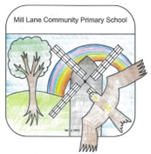                       The Windmill Community Nursery                      Growing, Thriving, Flying                    Appraisal Policy for Teachers & HeadteacherThe governing body of Mill Lane Community Primary School reviewed this policy in November following consultation with staff and representatives of the recognised trade unions. It will review the policy annually.PurposeThis policy sets out the framework for a clear and consistent assessment of the overall performance of teachers, including the headteacher, and for supporting their development within the context of the school’s plan for improving educational provision and performance, and the standards expected of teachers.Pay progression for all teachers must be linked to performance. Where teachers are eligible for pay progression, the assessment of performance through the appraisal procedure will be the basis on which a recommendation is made and this will be in accordance with the School Teachers’ Pay and Conditions Document 2020 (“the Document”).The appraisal procedure will be used also to address any concerns that are raised about a teacher’s performance. If the concerns cannot be resolved through the appraisal process performance will be managed under the Professional Capability Procedure.Application of the appraisal procedureThis procedure applies to the headteacher and to all teachers employed by the school or local authority, except those on contracts of less than one term (one of the 3 main terms of the school year), those undergoing induction i.e. newly qualified teachers and those who are subject to formal capability procedures.Appraisal in this school will be a supportive and developmental process designed to ensure that all teachers have the skills and support they need to carry out their role effectively. It will help to ensure that teachers are able to continue to improve their professional practice and to develop as teachers.The appraisal periodThe appraisal period will run for twelve months from 1st September to 31st August.Teachers who are employed on a fixed term contract of less than one year will have their performance managed in accordance with the principles underpinning this policy. The length of the appraisal period will be determined by the duration of their contract.Teachers who start their employment part-way through the appraisal cycle will have their performance managed over a longer or shorter appraisal period as the headteacher determines most appropriate, with the aim of bringing their cycle into line with the cycle for all other teachers as soon as possible.If a teacher transfers to a new post within the school part-way through the appraisal cycle, or if a centrally employed teacher changes post within the authority, the headteacher will consider whether it is appropriate to continue with the current cycle and/or to revise the objectives in line with the new post.Appointing appraisersFor the headteacher:  The headteacher will be appraised by the governing body, supported by a suitably skilled external adviser who has been appointed by the governing body for that purpose.In this school the task of appraising the headteacher, including the setting of objectives, will be delegated to an appraisal sub-group consisting of two or three members of the governing body.Where a headteacher is of the opinion that a governor is unsuitable to act as his/her appraiser he/she may submit a written request to the Chair of Governors for that governor to be replaced, stating the reasons for the request.For teachers: The headteacher will decide who will appraise other teachers. Where the headteacher decides to delegate appraisal to line managers, this will include all aspects of the process. In this school the headteacher has decided that the headteacher and deputy headteacher will share responsibility for being the appraiser for all teachers in the school. All appraisers will receive appropriate training and guidance in these procedures.Where a teacher is of the opinion that the person appointed is unsuitable to act as his/her appraiser s/he may submit a written request to the headteacher for the appraiser to be replaced, stating the reasons for the request.Setting objectivesFor the headteacher: Before, or as soon as practicable after the start of each appraisal period, the Governing Body must inform the headteacher of the standards against which his/her performance will be assessed and set objectives for that period.The headteacher’s objectives will be set by the appraisal sub-group of the Governing Body after consultation with the external adviser.The appraisal sub-group and the headteacher will seek to agree the objectives but if that is not possible, the appraisers will determine the objectives. Objectives may be revised if circumstances change.For teachers: Before, or as soon as practicable after the start of each appraisal period, the headteacher must inform each teacher of the standards against which their performance will be assessed and ensure that objectives are set for that appraisal period.All teachers must be assessed against the Teacher’s Standards except for those who hold Qualified Teacher Learning and Skills status (QTLS). The Teacher’s Standards can be found in Appendix A.The headteacher or Governing Body (as appropriate) will need to consider whether certain teachers should also be assessed against other sets of standards published by the Secretary of State that are relevant to them e.g. Advanced Skills and Excellent Teachers.Objectives for each teacher will be set before or as soon as practicable after, the start of each appraisal period. The objectives set for each teacher, will be specific, measurable, achievable and time-bound and will be appropriate to the teacher’s role and level of experience. In setting objectives, the appraiser will have regard to what can reasonably be expected in the context of roles, responsibilities and experience, consistent with the school’s strategy for achieving a work/life balance for all staff.The objectives set for each teacher will, if achieved, contribute to the school’s plans for improving the school’s educational provision and performance and improving the education of pupils at that school. The objectives should also support teachers’ professional development. This will be ensured by quality assuring all objectives against the school Raising Achievement Plan and Curriculum Development Plan. In this school all teachers, including the headteacher, will normally have no more than three objectives.The appraiser and teacher will seek to agree the objectives but, if that is not possible, the appraiser will determine the objectives. Objectives may be revised if circumstances change.    Objectives will be moderated across the school by the headteacher to ensure that they are consistent between teachers with similar experience and levels of responsibility.                         Pay ProgressionWhere teachers are eligible for pay progression the recommendation made by the appraiser will be based on the assessment of their performance against the relevant teacher standards and their agreed objectives. The decision made by the governing body will be based on the statutory criteria and guidance set out in the Pay Policy. (NB pay recommendations for teachers must be made by 31st October and for the headteacher by 31st December). Reviewing performanceObservation: The school believes that observation of classroom practice and other responsibilities is important in assessing teachers’ performance in order to identify any particular strengths, areas for development and to gain useful information which can inform school improvement more generally.In this school teachers’ performance will be regularly observed but the amount and type of classroom observation will depend on the individual circumstances of the teacher and the overall needs of the school. All observation will be carried out in a supportive way and in line with the school’s Classroom Observation Protocol.Classroom observation for the purpose of appraisal will only be carried out by those with Qualified Teacher Status (QTS).In addition to formal observation for the purpose of appraisal, headteachers or other leaders with responsibility for teaching standards may “drop in” in order to evaluate the standards of teaching and to check that high standards of professional performance are established and maintained. The length and frequency of “drop in” observations will vary depending on specific circumstances and will be carried out in line with the school’s Classroom Observation Protocol.Teachers (including the headteacher) who have responsibilities outside the classroom should also expect to have their performance of those responsibilities observed and assessed.FeedbackTeachers will receive constructive feedback on their performance throughout the year and as soon as practicable after observation has taken place or other evidence has come to light. Feedback will highlight particular areas of strength as well as any areas that need attention.Development and supportAppraisal is supportive process which will be used to inform continuing professional development. The school wishes to encourage a culture in which all teachers take responsibility for improving their teaching through appropriate professional development. Professional development will be linked to school improvement priorities and to the on-going professional development needs and priorities of individual teachers.The school’s continuing development (CPD) programme will be informed by the professional development needs identified as part of the appraisal process. The Governing Body will ensure that, as far as possible, resources are made available in the school budget for appropriate training and support agreed through the appraisal process.AssessmentEach teacher’s performance will be formally assessed in respect of each appraisal period. In assessing the performance of the headteacher, the Governing Body must consult the external adviser.The assessment is the end point to the annual appraisal process, but performance and development priorities will be reviewed and addressed on a regular basis throughout the year in interim meetings which will take place e.g. two times a year.  The teacher will receive as soon as practicable following the end of each appraisal period and have the opportunity to comment in writing on, a written appraisal report. In this school, teachers will receive their written appraisal reports by 31st October (31st December for the headteacher). The appraisal report will include:Details of the teacher’s objectives for the appraisal period in questionAn assessment of the teacher’s performance of their role and responsibilities against the relevant standards. Where the standards are being met detailed written evidence will not normally be required. However, if there are concerns that standards are not being met these should be evidencedAn assessment of the teacher’s performance of their role and responsibilities against their objectivesAn assessment of a teacher’s professional development needs and identification of any action that should be taken to address themA recommendation on pay progressionA space for the teacher’s commentsA review meeting will take place to discuss the content of the written appraisal report and any action required, and to inform objective setting for the next cycle. The assessment of performance and of professional development needs will inform the planning process for the following appraisal period.AppealsTeachers have a right of appeal against any of the entries in their written appraisal report. If a teacher feels that an entry is wrong or unjust, they may appeal in writing within five working days of receiving their written appraisal report, setting out at the same time the grounds for appeal. Where a teacher wishes to appeal on the basis of more than one entry this would constitute one appeal hearing.If the reason for appeal is associated with a decision on pay progression the appeal process in the School’s Pay Policy should be followed.In all other cases the appeal will be considered by a senior manager or an individual governor who has not been previously involved with the case. Appeals will be heard without unreasonable delay and, where possible, at an agreed time and place. The teacher will be given at least five working days’ notice of the date of the hearing and has the right to be accompanied by a trade union representative or a work colleague. Notes will be taken and a copy sent to the employee.Appeals should normally be restricted to considering the reasonableness of the decision made, any relevant new evidence or any procedural irregularities.The employee will be informed in writing of the results of the appeal hearing within three working days of the date of the hearing.ConfidentialityThe appraisal process and the written appraisal report will be treated with confidentiality. However, confidentiality does not override the need for the headteacher and governing body to quality assure the operation and effectiveness of the appraisal system. The headteacher will provide the governing body with a summary on the operation and impact of the school’s appraisal policy annually.Record RetentionThe governing body and headteacher will ensure that all written appraisal records are retained in a secure place for six years and then destroyed. Concerns about a teacher’s performanceWhere there are concerns about any aspects of a teacher’s performance at any time during the year, the appraiser will, as part of the appraisal process, meet the teacher to:Give clear feedback to the teacher about the nature and seriousness of the concernsGive the teacher the opportunity to comment on and discuss the concernsAgree any support e.g. coaching, mentoring, structures observations, that will be provided to help address those specific concernsMake clear how progress will be monitored and when it will be reviewedExplain the implications and process if no, or insufficient, improvement is madeThe teacher should be advised, in advance, of the nature and purpose of the meeting and given the opportunity to bring a union representative or work colleague to the meeting, if they wish. Notes will be taken of the meeting and a copy given to the member of staff within three working days of the meeting.The teacher’s progress will continue to be monitored as part of the appraisal process. It may be appropriate to revise objectives. It will be necessary to allow sufficient time for improvement; this will depend on the circumstances but will normally be for a period of not less than four to six working weeks. When progress is reviewed, if the appraiser is satisfied that the teacher has made, or is making, sufficient improvement, the appraisal process will continue as normal, with any remaining issues continuing to be addressed through that process. If the appraiser is not satisfied with progress, the teacher will be notified in writing that the appraisal system will no longer apply and that their performance will be managed under the Professional Capability Procedure. He/she will be invited to a formal capability meeting. Full details of the procedure to be followed are contained in a separate Professional Capability Procedure.Other relevant policies and procedures:Professional capability procedurePay policyPerformance management guidance for support staffPolicy Reviewed: October 2023To be reviewed: October 2024Annex ATEACHERS’ STANDARDSPREAMBLETeachers make the education of their pupils their first concern, and are accountable for achieving the highest possible standards in work and conduct. Teachers act with honesty and integrity; have strong subject knowledge, keep their knowledge and skills as teachers up-to-date and are self-critical; forge positive professional relationships; and work with parents in the best interests of their pupils.PART ONE: TEACHING A teacher must:1	Set high expectations which inspire, motivate and challenge pupilsestablish a safe and stimulating environment for pupils, rooted in mutual respectset goals that stretch and challenge pupils of all backgrounds, abilities and dispositionsdemonstrate consistently the positive attitudes, values and behaviour which are expected of pupils.2	Promote good progress and outcomes by pupilsbe accountable for pupils’ attainment, progress and outcomesbe aware of pupils’ capabilities and their prior knowledge, and plan teaching to build on theseguide pupils to reflect on the progress they have made and their emerging needsdemonstrate knowledge and understanding of how pupils learn and how this impacts on teachingencourage pupils to take a responsible and conscientious attitude to their own work and study.3	Demonstrate good subject and curriculum knowledgehave a secure knowledge of the relevant subject(s) and curriculum areas, foster and maintain pupils’ interest in the subject, and address misunderstandingsdemonstrate a critical understanding of developments in the subject and curriculum areas, and promote the value of scholarshipdemonstrate an understanding of and take responsibility for promoting high standards of literacy, articulacy and the correct use of standard English, whatever the teacher’s specialist subjectif teaching early reading, demonstrate a clear understanding of systematic synthetic phonicsif teaching early mathematics, demonstrate a clear understanding of appropriate teaching strategies.4	Plan and teach well structured lessonsimpart knowledge and develop understanding through effective use of lesson timepromote a love of learning and children’s intellectual curiosityset homework and plan other out-of-class activities to consolidate and extend the knowledge and understanding pupils have acquiredreflect systematically on the effectiveness of lessons and approaches to teachingcontribute to the design and provision of an engaging curriculum within the relevant subject area(s).5	Adapt teaching to respond to the strengths and needs of all pupilsknow when and how to differentiate appropriately, using approaches which enable pupils to be taught effectivelyhave a secure understanding of how a range of factors can inhibit pupils’ ability to learn, and how best to overcome thesedemonstrate an awareness of the physical, social and intellectual development of children, and know how to adapt teaching to support pupils’ education at different stages of developmenthave a clear understanding of the needs of all pupils, including those with special educational needs; those of high ability; those with English as an additional language; those with disabilities; and be able to use and evaluate distinctive teaching approaches to engage and support them.6	Make accurate and productive use of assessmentknow and understand how to assess the relevant subject and curriculum areas, including statutory assessment requirementsmake use of formative and summative assessment to secure pupils’progressuse relevant data to monitor progress, set targets, and plan subsequent lessonsgive pupils regular feedback, both orally and through accurate marking, and encourage pupils to respond to the feedback.7	Manage behaviour effectively to ensure a good and safe learning environmenthave clear rules and routines for behaviour in classrooms, and take responsibility for promoting good and courteous behaviour both in classrooms and around the school, in accordance with the school’s behaviour policyhave high expectations of behaviour, and establish a framework for discipline with a range of strategies, using praise, sanctions and rewards consistently and fairlymanage classes effectively, using approaches which are appropriate to pupils’ needs in order to involve and motivate themmaintain good relationships with pupils, exercise appropriate authority, and act decisively when necessary.8	Fulfil wider professional responsibilitiesmake a positive contribution to the wider life and ethos of the schooldevelop effective professional relationships with colleagues, knowing how and when to draw on advice and specialist supportdeploy support staff effectivelytake responsibility for improving teaching through appropriate professional development, responding to advice and feedback from colleaguescommunicate effectively with parents with regard to pupils’ achievements and well-being.PART TWO: PERSONAL AND PROFESSIONAL CONDUCTA teacher is expected to demonstrate consistently high standards of personal and professional conduct. The following statements define the behaviour and attitudes which set the required standard for conduct throughout a teacher’s career.Teachers uphold public trust in the profession and maintain high standards of ethics and behaviour, within and outside school, by:o treating pupils with dignity, building relationships rooted in mutual respect, and at all times observing proper boundaries appropriate to a teacher’s professional positiono having regard for the need to safeguard pupils’ well-being, in accordance with statutory provisionso showing tolerance of and respect for the rights of otherso not undermining fundamental British values, includingdemocracy, the rule of law, individual liberty and mutual respect,and tolerance of those with different faiths and beliefso ensuring that personal beliefs are not expressed in ways which exploit pupils’ vulnerability or might lead them to break the law.Teachers must have proper and professional regard for the ethos, policies and practices of the school in which they teach, and maintain high standards in their own attendance and punctuality.Teachers must have an understanding of, and always act within, the statutory frameworks which set out their professional duties and responsibilities.ANNEX B – Model Classroom Observation ProtocolIntroductionThe governing body is committed to ensuring that classroom observation is developmental and supportive and that those involved in the process will:carry out the role with professionalism, integrity and courtesy;seek to reach agreement in advance on how classroom observations are to be carried out;evaluate objectively;report accurately and fairly; andrespect the confidentiality of the information gained.Headteachers have a duty under the School Teachers’ Pay and Conditions Document (STPCD) to lead, manage and develop the school workforce, including appraising and managing performance. Classroom observation is essential for appraisal and for evaluating standards of teaching and learning.Classroom observation may take different forms, including formal classroom observation, drop-ins and learning walks.Planning for observationIn this school teachers’ performance will be regularly observed but the amount and type of classroom observation will depend upon the individual circumstances of the teacher and the overall needs of the school. The amount of observation for each teacher should reflect and be proportionate to the needs of the individual, taking into account factors such as their appraisal objectives and whether the teacher works part or full time.The Headteacher will consult teachers on the number, pattern and types of observation that they can expect during the year and ensure that they receive reasonable notice of observations. As far as possible, formal classroom observations will take place at a time agreed between the teacher and the observer.Information gathered during classroom observations will be used, as appropriate, for a variety of purposes including to inform school self- evaluation and school improvement strategies in accordance with the school’s commitment to streamlining data collection and minimising bureaucracy and workload burdens on all staff.The arrangements for classroom observation for appraisal will be included in the discussion of objectives and will include the amount of observation and its focus, the duration of the observation, when during the appraisal cycle the observation will take place and who will conduct the observation.Where there are concerns about a teacher’s performance additional classroom observations may be arranged. These will be discussed and agreed in a ‘concerns’ meeting between the appraiser and the teacher, as described in the Appraisal Policy.Conducting observationsClassroom observations for appraisal will only be undertaken by persons with qualified teacher status (QTS). In addition, classroom observation will only be undertaken by those who have had adequate preparation and possess the appropriate professional skills to undertake observation and to provide constructive oral and written feedback and support, in the context of professional dialogue between colleagues.Feedback and recordsOral feedback will be given as soon as possible after an observation and no later than the end of the following working day. It will be given during directed time in a suitable, private environment.Written feedback will be provided within five working days of the observation taking place. If issues emerge from an observation that were not part of the planned focus of the observation these should also be covered in the written feedback and appropriate action discussed with the teacher.The written record of feedback will include the date on which the observation took place, the lesson observed and the length of the observation. The teacher has the right to append written comments on the feedback document. No written notes in addition to the written feedback will be kept.Ofsted style grades are not a part of the appraisal process and should not feed into the assessment of a teacher’s performance. However, a school may choose to use Ofsted grades to inform their evaluation of the standards of teaching and learning in the school.Drop-in observations and Learning WalksIn addition to formal classroom observations, the headteacher or other leaders with responsibility for teaching standards may “drop in” on lessons to evaluate the standards of teaching and to check that high standards of professional performance are established and maintained.Evidence from drop-ins and learning walks should not be used in the assessment of an individual teacher’s performance unless this has been agreed as evidence in the appraisal process.The duration, frequency and scope of drop-ins and learning walks should be considered carefully. They should have a clear rationale and focus which should be communicated to teachers.Peer observationTeachers should have the opportunity to engage in classroom observation with other professional colleagues through peer observation in order to review and develop their practice. Professional development through peer observation is voluntary.Newly Qualified Teachers (NQTs)Observations are an important part of the statutory induction process and support for newly qualified teachers (NQTs). The general principles set out above apply equally to NQTs, in particular reasonable notice of observations and the provision of feedback.Professional capability proceduresClassroom observation may be used as part of a programme of structured support for teachers who are subject to formal capability procedures and to provide evidence of a teacher’s progress. The amount and focus of observation will be discussed with the teacher.